Конспект урока  Приложение 1 Игра «Объяснялки»Приложение 2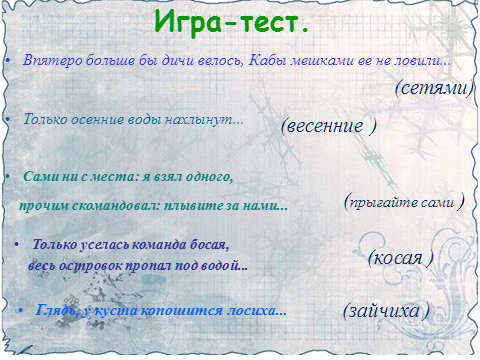 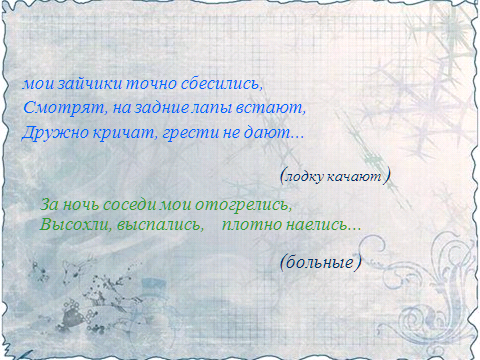 Фамилия Имя Отчество учителяЛеонова Татьяна НиколаевнаКласс4ТемаНекрасов Николай Алексеевич «Дедушка Мазай и зайцы»Название раздела учебного курсаМир природы приходит на страницы книгАвторы учебникаР.Н. Бунеев, Е. В. БунееваЦель:Создать условия для первичного осознания нового учебного материала, осмысления связей и отношений внутри объекта через формирование и развитие следующих компетенций:Предметная. Учить анализировать художественные произведения, выделяя в них основную мысль.Деятельностно – коммуникавная. Cовершенствовать умение самостоятельно и в паре работать с книгой.Ценностно – ориентационная. Развивать познавательный интерес к окружающей природе. Задачи:Образовательные:· познакомить учащихся с новым произведением; · отрабатывать навык выразительного чтения, выражая авторское настроение;· отрабатывать умение делить текст на смысловые части с опорой на план.Развивающие:· развивать устойчивое внимание и воображение учащихся; · пополнять активный и пассивный словарь учащихся; · развивать связную устную речь учащихся;· объяснять смысл непонятных слов и выражений с опорой на текст, с помощью словаря в учебнике.· высказывать свои собственные впечатления о прочитанном стихотворении;Воспитательные:· воспитывать любовь к природе и бережное отношение к животным; · воспитывать культуру общения  со сверстниками.Оценивать свои достижения. Тип урокаУрок изучения нового материала и первичного закрепления новых знаний.Вид урокаУрок с применением ИКТ.Педагогические технологии1. Технология личностно-ориентированного обучения:- разноуровневого (дифференцированного) обучения, - коллективного взаимообучения.2. Компьютерные технологии.3. игровая технология.4.Методы и приемыСловесные методы: рассказ, беседа, объяснение, работа с учебником., рабочими листами.Наглядные методы: демонстрация иллюстраций.Практические: устные упражнения, самостоятельная работа.Оборудование:1. Компьютер,интерактивный комплекс , презентация.2. Аудиозапись стихотворения Н.А.Некрасова «Дедушка Мазай и зайцы»  с сопутствующими эпизодными картинками.3. Мультфильм по произведению Н.А.Некрасова «Дедушка Мазай и зайцы».4. Аудиозапись. Чайковский П.И. «Времена года-апрель».5. Репродукция картины И.И.Левитана «Весна. Большая вода».6. учебник   Р.Н. Бунеев, Е.В. Бунеева  Литературное чтение «В океане света» для 4 класса,  рабочая тетрадь к учебнику.  Этапы урокаДеятельность учителяУУДУУД1.Мотивация (самоопределение) к учебной деятельности.  Речевая разминка Игра с мячом. (выходят от каждой группы по 1 ученику и, ударяя мяч о пол, прозносият по очереди скороговорку с разным логическим ударением 1 группа читает, делая логическое ударение  на первое слово, 2группа – на второе слово, а 3 – на третье) «Не хочет косой косить косой».      Работа с репродукцией картины Исаака   Левитана «Весна. Большая вода»  Учитель: Какое время года изобразил художник?- Почему он так назвал свою работу, что значит  «большая вода»,- А как вы думаете, только ли людям половодье доставляет неудобства?- Действительно, в это время года страдают и животные. Один такой случай о половодье описал в своем стихотворении Николай Алексеевич Некрасов.- Вспомните нашу речевую разминку, посмотрите ещё раз на репродукцию картины, и предположите, о чём будет произведение.(на экран выводится тема урока)Познавательные УУД:1. Преобразовывать информацию из одной формы в другую.2.Вычитывать  все виды текстовой информации.3.Извлекать информацию, представленную в тексте, иллюстрации4. Осуществлять анализ и синтез5. Устанавливать причинно-следственные связи6. Строить рассужденияКоммуникативные УУД:1. Развиваем умение слушать и понимать речь других.2. Выразительно читать и пересказывать текст.3. Оформлять свои мысли в устной и письменной форме с учётом речевой ситуации.4. Умение работать в паре и в группах5. Высказывать и обосновывать свою точку зренияРегулятивные УУД1. Определять и формулировать цель деятельности на уроке.2. Проговаривать последовательность действий на уроке и работать по плану.3. Учиться высказывать своё предположение (версию) на основе работы с иллюстрацией учебника.4. В диалоге с учителем вырабатывать критерии оценкиЛичностные результаты1. Развиваем умения выказывать своё отношение к героям, выражать эмоции.2. Оценивать поступки в соответствии с определённой ситуацией. 3. Формируем мотивацию к обучению и целенаправленной познавательной деятельности.Духовно-нравственное развитие и воспитание1. Воспитание нравственного чувства, этического сознания и готовности совершать позитивные поступки, в том числе речевые.2. Экологическое воспитание.Познавательные УУД:1. Преобразовывать информацию из одной формы в другую.2.Вычитывать  все виды текстовой информации.3.Извлекать информацию, представленную в тексте, иллюстрации4. Осуществлять анализ и синтез5. Устанавливать причинно-следственные связи6. Строить рассужденияКоммуникативные УУД:1. Развиваем умение слушать и понимать речь других.2. Выразительно читать и пересказывать текст.3. Оформлять свои мысли в устной и письменной форме с учётом речевой ситуации.4. Умение работать в паре и в группах5. Высказывать и обосновывать свою точку зренияРегулятивные УУД1. Определять и формулировать цель деятельности на уроке.2. Проговаривать последовательность действий на уроке и работать по плану.3. Учиться высказывать своё предположение (версию) на основе работы с иллюстрацией учебника.4. В диалоге с учителем вырабатывать критерии оценкиЛичностные результаты1. Развиваем умения выказывать своё отношение к героям, выражать эмоции.2. Оценивать поступки в соответствии с определённой ситуацией. 3. Формируем мотивацию к обучению и целенаправленной познавательной деятельности.Духовно-нравственное развитие и воспитание1. Воспитание нравственного чувства, этического сознания и готовности совершать позитивные поступки, в том числе речевые.2. Экологическое воспитание.2.Актуализация знаний и фиксация затруднения в деятельности.  Учитель: Жил когда-то очень известный писатель, Н.А. Некрасов, который не только очень любил природу, но и посвятил ей свою творческую жизнь.  А расскажет нам о нём …(выступает заранее подготовленный ученик с сообщением о писателе)Книжную выставку подготовила….-Посмотрите ещё раз на тему урока,  какую учебную задачу мы можем поставить перед собой? (познакомиться с новым произведением Некрасова, поработать над содержанием стихотворения, выполнить задания в тетради)Познавательные УУД:1. Преобразовывать информацию из одной формы в другую.2.Вычитывать  все виды текстовой информации.3.Извлекать информацию, представленную в тексте, иллюстрации4. Осуществлять анализ и синтез5. Устанавливать причинно-следственные связи6. Строить рассужденияКоммуникативные УУД:1. Развиваем умение слушать и понимать речь других.2. Выразительно читать и пересказывать текст.3. Оформлять свои мысли в устной и письменной форме с учётом речевой ситуации.4. Умение работать в паре и в группах5. Высказывать и обосновывать свою точку зренияРегулятивные УУД1. Определять и формулировать цель деятельности на уроке.2. Проговаривать последовательность действий на уроке и работать по плану.3. Учиться высказывать своё предположение (версию) на основе работы с иллюстрацией учебника.4. В диалоге с учителем вырабатывать критерии оценкиЛичностные результаты1. Развиваем умения выказывать своё отношение к героям, выражать эмоции.2. Оценивать поступки в соответствии с определённой ситуацией. 3. Формируем мотивацию к обучению и целенаправленной познавательной деятельности.Духовно-нравственное развитие и воспитание1. Воспитание нравственного чувства, этического сознания и готовности совершать позитивные поступки, в том числе речевые.2. Экологическое воспитание.Познавательные УУД:1. Преобразовывать информацию из одной формы в другую.2.Вычитывать  все виды текстовой информации.3.Извлекать информацию, представленную в тексте, иллюстрации4. Осуществлять анализ и синтез5. Устанавливать причинно-следственные связи6. Строить рассужденияКоммуникативные УУД:1. Развиваем умение слушать и понимать речь других.2. Выразительно читать и пересказывать текст.3. Оформлять свои мысли в устной и письменной форме с учётом речевой ситуации.4. Умение работать в паре и в группах5. Высказывать и обосновывать свою точку зренияРегулятивные УУД1. Определять и формулировать цель деятельности на уроке.2. Проговаривать последовательность действий на уроке и работать по плану.3. Учиться высказывать своё предположение (версию) на основе работы с иллюстрацией учебника.4. В диалоге с учителем вырабатывать критерии оценкиЛичностные результаты1. Развиваем умения выказывать своё отношение к героям, выражать эмоции.2. Оценивать поступки в соответствии с определённой ситуацией. 3. Формируем мотивацию к обучению и целенаправленной познавательной деятельности.Духовно-нравственное развитие и воспитание1. Воспитание нравственного чувства, этического сознания и готовности совершать позитивные поступки, в том числе речевые.2. Экологическое воспитание.Первичное  знакомство со стихотворением (2 ч)Учитель:  В деревне Малые Вежи жил дедушка – одинокий, добрый человек, влюбленный в природу, он большую часть своей жизни проводил в лесу, на охоте. Деревня, где он жил, была особенная. Домики стояли на высоких столбах. Деревня была расположена в низине, а весной ее так затопляло, что жители не ходили по улицам, а плавали в лодках. Летом Малые Вежи утопали в зелени. Н.Некрасову нравилась эта зеленая деревня, и он каждое лето приезжал туда отдохнуть, побродить по лесам, поохотиться. В этих походах его  спутником был дедушка, который знал много забавных рассказов и Некрасов любил их слушать. И вот однажды, когда поэт и его старый друг были на охоте, совершенно неожиданно начался сильный дождь. Охотники спрятались в каком-то заброшенном сарае, и пока пережидали дождь, дедушка рассказал об одном интересном случае из своей жизни. Некрасов на основе этого рассказа написал стихотворение, которое назвал “Дедушка Мазай и зайцы”.  - Предлагаю вам  побывать  у Мазая  в гостях (демонстрация  1 части мультфильма «Дедушка Мазай и зайцы»)- Что вы узнали о Мазае из просмотренного отрывка?(любит свой низменный край до страсти, жалеет животных, носил поесть им в зимние стужи, осуждает деревенских мужиков за жестокость)Познавательные УУД:1. Преобразовывать информацию из одной формы в другую.2.Вычитывать  все виды текстовой информации.3.Извлекать информацию, представленную в тексте, иллюстрации4. Осуществлять анализ и синтез5. Устанавливать причинно-следственные связи6. Строить рассужденияКоммуникативные УУД:1. Развиваем умение слушать и понимать речь других.2. Выразительно читать и пересказывать текст.3. Оформлять свои мысли в устной и письменной форме с учётом речевой ситуации.4. Умение работать в паре и в группах5. Высказывать и обосновывать свою точку зренияРегулятивные УУД1. Определять и формулировать цель деятельности на уроке.2. Проговаривать последовательность действий на уроке и работать по плану.3. Учиться высказывать своё предположение (версию) на основе работы с иллюстрацией учебника.4. В диалоге с учителем вырабатывать критерии оценкиЛичностные результаты1. Развиваем умения выказывать своё отношение к героям, выражать эмоции.2. Оценивать поступки в соответствии с определённой ситуацией. 3. Формируем мотивацию к обучению и целенаправленной познавательной деятельности.Духовно-нравственное развитие и воспитание1. Воспитание нравственного чувства, этического сознания и готовности совершать позитивные поступки, в том числе речевые.2. Экологическое воспитание.Познавательные УУД:1. Преобразовывать информацию из одной формы в другую.2.Вычитывать  все виды текстовой информации.3.Извлекать информацию, представленную в тексте, иллюстрации4. Осуществлять анализ и синтез5. Устанавливать причинно-следственные связи6. Строить рассужденияКоммуникативные УУД:1. Развиваем умение слушать и понимать речь других.2. Выразительно читать и пересказывать текст.3. Оформлять свои мысли в устной и письменной форме с учётом речевой ситуации.4. Умение работать в паре и в группах5. Высказывать и обосновывать свою точку зренияРегулятивные УУД1. Определять и формулировать цель деятельности на уроке.2. Проговаривать последовательность действий на уроке и работать по плану.3. Учиться высказывать своё предположение (версию) на основе работы с иллюстрацией учебника.4. В диалоге с учителем вырабатывать критерии оценкиЛичностные результаты1. Развиваем умения выказывать своё отношение к героям, выражать эмоции.2. Оценивать поступки в соответствии с определённой ситуацией. 3. Формируем мотивацию к обучению и целенаправленной познавательной деятельности.Духовно-нравственное развитие и воспитание1. Воспитание нравственного чувства, этического сознания и готовности совершать позитивные поступки, в том числе речевые.2. Экологическое воспитание.Первичная проверка понимания.Учитель: Прочтите эту часть самостоятельно и по ходу отметьте карандашом слова для составления цитатной характеристики Мазая.Коллективное составление цитатной характеристики в рабочей  тетради  с.521. “Старый Мазай любит до страсти свой низменный край”2. “Вдов он, бездетен, имеет лишь внука”3. “Торной дорогой ходить ему - скука”4. “За сорок вёрст в Кострому прямикомСбегать лесами ему нипочём”5. “Дня не проводит Мазай без охоты”6. “Начал частенько Мазай пуделять”7. “Впрочем, в отчаянье он не приходит”8. “Знает он много рассказов забавных про деревенских охотников славных”Учитель: У вас на столах в рабочих конвертах есть оценочные листы в виде лестницы Успеха, найдите ступень «Цитатный план» , поставьте +, если выполнили правильно, и _ если допустили ошибки)  Слушание второй части стихотворения (аудирование)Беседа после прослушивания Учитель: Какие ещё черты характера вы обнаружили у Мазая? (Любит животных, помогает им в половодье, весёлый, любит шутить…)- Что вас особенно тронуло? (разговаривает с зайцами как с людьми, рискует своей жизнью ради их спасения)- О чем идёт речь во 2 части  стихотворения?- Какую картину вы себе представили?- С каких мыслей Мазай начинает свой рассказ? О чём он переживает?- Почему дед Мазай отправился за дровами на лодке?- От чьего лица ведется рассказ?Познавательные УУД:1. Преобразовывать информацию из одной формы в другую.2.Вычитывать  все виды текстовой информации.3.Извлекать информацию, представленную в тексте, иллюстрации4. Осуществлять анализ и синтез5. Устанавливать причинно-следственные связи6. Строить рассужденияКоммуникативные УУД:1. Развиваем умение слушать и понимать речь других.2. Выразительно читать и пересказывать текст.3. Оформлять свои мысли в устной и письменной форме с учётом речевой ситуации.4. Умение работать в паре и в группах5. Высказывать и обосновывать свою точку зренияРегулятивные УУД1. Определять и формулировать цель деятельности на уроке.2. Проговаривать последовательность действий на уроке и работать по плану.3. Учиться высказывать своё предположение (версию) на основе работы с иллюстрацией учебника.4. В диалоге с учителем вырабатывать критерии оценкиЛичностные результаты1. Развиваем умения выказывать своё отношение к героям, выражать эмоции.2. Оценивать поступки в соответствии с определённой ситуацией. 3. Формируем мотивацию к обучению и целенаправленной познавательной деятельности.Духовно-нравственное развитие и воспитание1. Воспитание нравственного чувства, этического сознания и готовности совершать позитивные поступки, в том числе речевые.2. Экологическое воспитание.Познавательные УУД:1. Преобразовывать информацию из одной формы в другую.2.Вычитывать  все виды текстовой информации.3.Извлекать информацию, представленную в тексте, иллюстрации4. Осуществлять анализ и синтез5. Устанавливать причинно-следственные связи6. Строить рассужденияКоммуникативные УУД:1. Развиваем умение слушать и понимать речь других.2. Выразительно читать и пересказывать текст.3. Оформлять свои мысли в устной и письменной форме с учётом речевой ситуации.4. Умение работать в паре и в группах5. Высказывать и обосновывать свою точку зренияРегулятивные УУД1. Определять и формулировать цель деятельности на уроке.2. Проговаривать последовательность действий на уроке и работать по плану.3. Учиться высказывать своё предположение (версию) на основе работы с иллюстрацией учебника.4. В диалоге с учителем вырабатывать критерии оценкиЛичностные результаты1. Развиваем умения выказывать своё отношение к героям, выражать эмоции.2. Оценивать поступки в соответствии с определённой ситуацией. 3. Формируем мотивацию к обучению и целенаправленной познавательной деятельности.Духовно-нравственное развитие и воспитание1. Воспитание нравственного чувства, этического сознания и готовности совершать позитивные поступки, в том числе речевые.2. Экологическое воспитание.  Словарно – лексическая работа со взаимопроверкой по эталону. Игра «Объяснялки»Учитель:  Так как стихотворение было написано давно, в нем много старинных слов, которые т сейчас употребляются редко, или вовсе не употребляются. Попытайтесь объяснить значение этих слов самостоятельно. Для этого возьмите рабочие листы в конвертах и соедините стрелочкой слова с их лексическим значением. (приложение 2)Взаимопроверка-Поменяйтесь листами. Сравните работу с  эталоном, который появился на экране, исправьте ошибки, сделайте отметку в оценочном листе.Познавательные УУД:1. Преобразовывать информацию из одной формы в другую.2.Вычитывать  все виды текстовой информации.3.Извлекать информацию, представленную в тексте, иллюстрации4. Осуществлять анализ и синтез5. Устанавливать причинно-следственные связи6. Строить рассужденияКоммуникативные УУД:1. Развиваем умение слушать и понимать речь других.2. Выразительно читать и пересказывать текст.3. Оформлять свои мысли в устной и письменной форме с учётом речевой ситуации.4. Умение работать в паре и в группах5. Высказывать и обосновывать свою точку зренияРегулятивные УУД1. Определять и формулировать цель деятельности на уроке.2. Проговаривать последовательность действий на уроке и работать по плану.3. Учиться высказывать своё предположение (версию) на основе работы с иллюстрацией учебника.4. В диалоге с учителем вырабатывать критерии оценкиЛичностные результаты1. Развиваем умения выказывать своё отношение к героям, выражать эмоции.2. Оценивать поступки в соответствии с определённой ситуацией. 3. Формируем мотивацию к обучению и целенаправленной познавательной деятельности.Духовно-нравственное развитие и воспитание1. Воспитание нравственного чувства, этического сознания и готовности совершать позитивные поступки, в том числе речевые.2. Экологическое воспитание.Познавательные УУД:1. Преобразовывать информацию из одной формы в другую.2.Вычитывать  все виды текстовой информации.3.Извлекать информацию, представленную в тексте, иллюстрации4. Осуществлять анализ и синтез5. Устанавливать причинно-следственные связи6. Строить рассужденияКоммуникативные УУД:1. Развиваем умение слушать и понимать речь других.2. Выразительно читать и пересказывать текст.3. Оформлять свои мысли в устной и письменной форме с учётом речевой ситуации.4. Умение работать в паре и в группах5. Высказывать и обосновывать свою точку зренияРегулятивные УУД1. Определять и формулировать цель деятельности на уроке.2. Проговаривать последовательность действий на уроке и работать по плану.3. Учиться высказывать своё предположение (версию) на основе работы с иллюстрацией учебника.4. В диалоге с учителем вырабатывать критерии оценкиЛичностные результаты1. Развиваем умения выказывать своё отношение к героям, выражать эмоции.2. Оценивать поступки в соответствии с определённой ситуацией. 3. Формируем мотивацию к обучению и целенаправленной познавательной деятельности.Духовно-нравственное развитие и воспитание1. Воспитание нравственного чувства, этического сознания и готовности совершать позитивные поступки, в том числе речевые.2. Экологическое воспитание.Включение в систему знаний и повторение.Работа в парах.  Учитель:  Предлагаю поработать в парах. Перед вами план  «спасательной операции» Мазая, но он деформирован,  пронумеруйте события (раб. тетрадь с. 52)План:    Зайцы на островке.    Зайцы на бревне    Зайчишка на пне.    Зайчиха в кустах.    Зайцы на бревне.Обсуждение плана, работа с оценочными листами.Познавательные УУД:1. Преобразовывать информацию из одной формы в другую.2.Вычитывать  все виды текстовой информации.3.Извлекать информацию, представленную в тексте, иллюстрации4. Осуществлять анализ и синтез5. Устанавливать причинно-следственные связи6. Строить рассужденияКоммуникативные УУД:1. Развиваем умение слушать и понимать речь других.2. Выразительно читать и пересказывать текст.3. Оформлять свои мысли в устной и письменной форме с учётом речевой ситуации.4. Умение работать в паре и в группах5. Высказывать и обосновывать свою точку зренияРегулятивные УУД1. Определять и формулировать цель деятельности на уроке.2. Проговаривать последовательность действий на уроке и работать по плану.3. Учиться высказывать своё предположение (версию) на основе работы с иллюстрацией учебника.4. В диалоге с учителем вырабатывать критерии оценкиЛичностные результаты1. Развиваем умения выказывать своё отношение к героям, выражать эмоции.2. Оценивать поступки в соответствии с определённой ситуацией. 3. Формируем мотивацию к обучению и целенаправленной познавательной деятельности.Духовно-нравственное развитие и воспитание1. Воспитание нравственного чувства, этического сознания и готовности совершать позитивные поступки, в том числе речевые.2. Экологическое воспитание.Познавательные УУД:1. Преобразовывать информацию из одной формы в другую.2.Вычитывать  все виды текстовой информации.3.Извлекать информацию, представленную в тексте, иллюстрации4. Осуществлять анализ и синтез5. Устанавливать причинно-следственные связи6. Строить рассужденияКоммуникативные УУД:1. Развиваем умение слушать и понимать речь других.2. Выразительно читать и пересказывать текст.3. Оформлять свои мысли в устной и письменной форме с учётом речевой ситуации.4. Умение работать в паре и в группах5. Высказывать и обосновывать свою точку зренияРегулятивные УУД1. Определять и формулировать цель деятельности на уроке.2. Проговаривать последовательность действий на уроке и работать по плану.3. Учиться высказывать своё предположение (версию) на основе работы с иллюстрацией учебника.4. В диалоге с учителем вырабатывать критерии оценкиЛичностные результаты1. Развиваем умения выказывать своё отношение к героям, выражать эмоции.2. Оценивать поступки в соответствии с определённой ситуацией. 3. Формируем мотивацию к обучению и целенаправленной познавательной деятельности.Духовно-нравственное развитие и воспитание1. Воспитание нравственного чувства, этического сознания и готовности совершать позитивные поступки, в том числе речевые.2. Экологическое воспитание.Первичное закрепление с проговариванием во внешней речи. Игра «Ты - мне, я – тебе»(ученик задаёт вопрос  по произведению, называет адресата вопроса. Адресат отвечает и задаёт вопрос другому и т.д. Как только учитель видит затруднении или повторении вопросов, продолжает работу в форме беседы)- В какую беду попали зайцы?- Как вели себя зайцы при виде Мазая?- Почему они стали прыгать в лодку сами?- Как Мазай называет зайцев?- О чем говорят эти слова?- С какой интонацией прочитаем слова дедушки Мазая?– Найдите слова, которыми называет Мазай зайцев в этой части. (Горемыка)- С чем сравнивает зайца, стоящего на пне? (Со столбиком)- Почему Мазай назвал зайца «горемыка», кого так называют?- На кого была похожа зайчиха, которая копошилась у куста?  (купчиха)- Жалко ли вам ее? Почему?- Как размещались зайцы на бревне? Как надо читать эти строки?- Как отнеслись односельчане к находке Мазая?-Как прочитать эти слова?- Найдите и прочитайте слова, описывающие поведение зайцев, увидевших берег.- Какие слова сказал дед зайцам на прощание? Почему?Познавательные УУД:1. Преобразовывать информацию из одной формы в другую.2.Вычитывать  все виды текстовой информации.3.Извлекать информацию, представленную в тексте, иллюстрации4. Осуществлять анализ и синтез5. Устанавливать причинно-следственные связи6. Строить рассужденияКоммуникативные УУД:1. Развиваем умение слушать и понимать речь других.2. Выразительно читать и пересказывать текст.3. Оформлять свои мысли в устной и письменной форме с учётом речевой ситуации.4. Умение работать в паре и в группах5. Высказывать и обосновывать свою точку зренияРегулятивные УУД1. Определять и формулировать цель деятельности на уроке.2. Проговаривать последовательность действий на уроке и работать по плану.3. Учиться высказывать своё предположение (версию) на основе работы с иллюстрацией учебника.4. В диалоге с учителем вырабатывать критерии оценкиЛичностные результаты1. Развиваем умения выказывать своё отношение к героям, выражать эмоции.2. Оценивать поступки в соответствии с определённой ситуацией. 3. Формируем мотивацию к обучению и целенаправленной познавательной деятельности.Духовно-нравственное развитие и воспитание1. Воспитание нравственного чувства, этического сознания и готовности совершать позитивные поступки, в том числе речевые.2. Экологическое воспитание.Познавательные УУД:1. Преобразовывать информацию из одной формы в другую.2.Вычитывать  все виды текстовой информации.3.Извлекать информацию, представленную в тексте, иллюстрации4. Осуществлять анализ и синтез5. Устанавливать причинно-следственные связи6. Строить рассужденияКоммуникативные УУД:1. Развиваем умение слушать и понимать речь других.2. Выразительно читать и пересказывать текст.3. Оформлять свои мысли в устной и письменной форме с учётом речевой ситуации.4. Умение работать в паре и в группах5. Высказывать и обосновывать свою точку зренияРегулятивные УУД1. Определять и формулировать цель деятельности на уроке.2. Проговаривать последовательность действий на уроке и работать по плану.3. Учиться высказывать своё предположение (версию) на основе работы с иллюстрацией учебника.4. В диалоге с учителем вырабатывать критерии оценкиЛичностные результаты1. Развиваем умения выказывать своё отношение к героям, выражать эмоции.2. Оценивать поступки в соответствии с определённой ситуацией. 3. Формируем мотивацию к обучению и целенаправленной познавательной деятельности.Духовно-нравственное развитие и воспитание1. Воспитание нравственного чувства, этического сознания и готовности совершать позитивные поступки, в том числе речевые.2. Экологическое воспитание.Тестирование по произведению.    Учитель:  Я предлагаю вам пройти тест по прочитанному произведению. На экране будут появляться строки из произведения, ваша задача – найти ошибку и исправить.  Как внимательны вы были сегодня на уроке,  покажет тест.“Найдите ошибки в строках”.(приложение 3)После окончания тестирования, заполняем оценочный лист.Познавательные УУД:1. Преобразовывать информацию из одной формы в другую.2.Вычитывать  все виды текстовой информации.3.Извлекать информацию, представленную в тексте, иллюстрации4. Осуществлять анализ и синтез5. Устанавливать причинно-следственные связи6. Строить рассужденияКоммуникативные УУД:1. Развиваем умение слушать и понимать речь других.2. Выразительно читать и пересказывать текст.3. Оформлять свои мысли в устной и письменной форме с учётом речевой ситуации.4. Умение работать в паре и в группах5. Высказывать и обосновывать свою точку зренияРегулятивные УУД1. Определять и формулировать цель деятельности на уроке.2. Проговаривать последовательность действий на уроке и работать по плану.3. Учиться высказывать своё предположение (версию) на основе работы с иллюстрацией учебника.4. В диалоге с учителем вырабатывать критерии оценкиЛичностные результаты1. Развиваем умения выказывать своё отношение к героям, выражать эмоции.2. Оценивать поступки в соответствии с определённой ситуацией. 3. Формируем мотивацию к обучению и целенаправленной познавательной деятельности.Духовно-нравственное развитие и воспитание1. Воспитание нравственного чувства, этического сознания и готовности совершать позитивные поступки, в том числе речевые.2. Экологическое воспитание.Познавательные УУД:1. Преобразовывать информацию из одной формы в другую.2.Вычитывать  все виды текстовой информации.3.Извлекать информацию, представленную в тексте, иллюстрации4. Осуществлять анализ и синтез5. Устанавливать причинно-следственные связи6. Строить рассужденияКоммуникативные УУД:1. Развиваем умение слушать и понимать речь других.2. Выразительно читать и пересказывать текст.3. Оформлять свои мысли в устной и письменной форме с учётом речевой ситуации.4. Умение работать в паре и в группах5. Высказывать и обосновывать свою точку зренияРегулятивные УУД1. Определять и формулировать цель деятельности на уроке.2. Проговаривать последовательность действий на уроке и работать по плану.3. Учиться высказывать своё предположение (версию) на основе работы с иллюстрацией учебника.4. В диалоге с учителем вырабатывать критерии оценкиЛичностные результаты1. Развиваем умения выказывать своё отношение к героям, выражать эмоции.2. Оценивать поступки в соответствии с определённой ситуацией. 3. Формируем мотивацию к обучению и целенаправленной познавательной деятельности.Духовно-нравственное развитие и воспитание1. Воспитание нравственного чувства, этического сознания и готовности совершать позитивные поступки, в том числе речевые.2. Экологическое воспитание.Подведение итогов занятия.Самооценка.Рефлексия  Учитель:   Ребята, оправдались ваши предположения по поводу содержания произведения?- С каким настроением уходите с урока?- Что у вас сегодня вызывало затруднение? А что получалось  делать легко?- Кто сегодня был самым активным и внимательным на уроке?-Кому из своих одноклассников вы бы пожелали  быть внимательнее и серьёзнее?- Посмотрите на свою лестницу Успеха, на всех ли ступенях (этапах) урока у вас стоит  знак +? Послушайте стихотворение    Е. Евтушенко. (под музыку читает учитель, на экране слайд)- О каких зверях внутри нас говорит автор? (Это человеческие пороки: жадность, злость, зависть, лень.)- К чему призывает автор? (Автор призывает нас беречь и любить природу, все то, что нас окружает.)Подведение итогов занятия.Самооценка.Рефлексия  Учитель:   Ребята, оправдались ваши предположения по поводу содержания произведения?- С каким настроением уходите с урока?- Что у вас сегодня вызывало затруднение? А что получалось  делать легко?- Кто сегодня был самым активным и внимательным на уроке?-Кому из своих одноклассников вы бы пожелали  быть внимательнее и серьёзнее?- Посмотрите на свою лестницу Успеха, на всех ли ступенях (этапах) урока у вас стоит  знак +? Послушайте стихотворение    Е. Евтушенко. (под музыку читает учитель, на экране слайд)- О каких зверях внутри нас говорит автор? (Это человеческие пороки: жадность, злость, зависть, лень.)- К чему призывает автор? (Автор призывает нас беречь и любить природу, все то, что нас окружает.)Информация о домашнем задании, инструктаж по его выполнению.1. Выр. чтение стихотворения или отрывок наизусть. 2.Предлагается учащимся проиллюстрировать один из понравившихся эпизодов стихотворения.словоЗначение слова1разболтался в сараешумливая группа2гурьбастарорусская мера длины, длина всей руки от плеча3гуторить	тот с кем случилась беда- бедняжка4горемыкадлинная палка с загнутым металлическим крюком.5тяготазабава, веселье6потехавсходы озимого посева (засеянные осенью);7озимьтяжесть, груз8Гинутприспособление для ловли птиц и мелких животных9Силкиразговаривать10Багоргибнут11Аршинразговорился12Саженьстаринная верхняя одежда крестьян13Зипунстаринная мера длины, равная 3 аршинам